								Заместителю руководителя								Росздравнадзора								 Д.Ю.ПавлюковуВопросы,выносимые на обсуждение у Руководителя Росздравнадзора М.А. Мурашко, 13.07.2018г.	1. Уточнение методических рекомендаций в связи с внесением изменений в Правила регистрации.	2. Внесение поправок в приказы Минздрава №11н от 19.01.2017г. и №2н от 09.01.2014г.	3. Внесение изменений в Правила регистрации медицинских изделий.	4. Оказание помощи компании ООО «Биосенсор АН» в устранении замечаний  РЗН. По ряду тест-полосок для лабораторной диагностики предприятие является единственным российским производителем.	5. О совершенствовании законодательства по вопросам обращения медицинских изделий.	6. О перечне медицинских изделий, рекомендуемых для оснащения детских поликлиник.	7. О введении НДС на ввоз готовых медицинских изделий и освобождении от НДС комплектующих отечественного производства.	8. О проведении заседания Комиссий РСПП и Комитета ТПП 25.07.2018г.	9. О проведении совместного заседания Росздравнадзора и Профильных Комиссий РСПП в г. Дубна.								Ю.Т. Калинин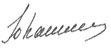 